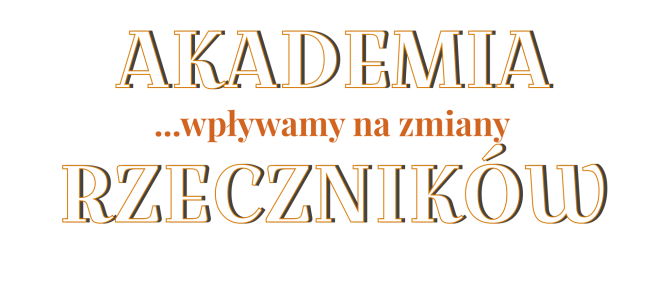 rzecznik1. ten, kto występuje w obronie kogoś lub czegoś, kto popiera jakąś sprawę»2. ten, kto występuje w czyimś imieniu»3. w dawnej Polsce: obrońca sądowy»• rzeczniczka                                        Słownik języka polskiegoOd kwietnia do grudnia 2018 r. Stowarzyszenie Szukamy Polski będzie realizowało projekt "Akademia Rzeczników - wpływamy na zmiany". Do udziału w nim zapraszamy osoby po 60 roku życia z terenu województwa podlaskiego. Projekt jest współfinansowany ze środków Programu ASOS 2014-2020 oraz Zarządu Województwa Podlaskiego. Nasz projekt odpowiada na potrzebę rozwijania umiejętności rzecznictwa, reprezentowania interesów seniorów poprzez wpływanie na poprawę przepisów prawa miejscowego i współuczestniczenie w rozwiązywaniu problemów społecznych osób starszych w województwie podlaskim. Ważny aspekt zadania stanowi też edukacja obywatelska Chcemy, aby uczestnicy projektu (bezpośredni i pośredni) poznali możliwości wpływania na zmiany w swoim otoczenia, stawali się za własne otoczenie odpowiedzialni i potrafili o tym właściwie i w różnych formach informować innych.Projekt "Akademia Rzeczników - wpływamy na zmiany" zakłada przygotowanie grupy 50 seniorów zaangażowanych w działanie w organizacjach społecznych (a przede wszystkim członków rad seniorów) do roli aktywnych rzeczników interesów swoich środowisk oraz twórców strategii komunikacyjnych swoich organizacji. Program warsztatów i szkoleń obejmuje między innymi wiedzę na temat "Programu na rzecz osób starszych w województwie podlaskim na lata 2016-2020" przyjętego przez Sejmik Województwa Podlaskiego. Wiedza zostanie podana w taki sposób, aby mogła być podstawią działalności rzeczniczej. Poza tym uczestnicy przejdą szkolenie w zakresu wielu aspektów komunikacji: pracy w zespole, prowadzenia debaty, umiejętności słuchania, publicznych wystąpień oraz tworzenia tekstów informacyjnych i współpracy z mediami. Wezmą też udział w badaniach ankietowych na temat potrzeb seniorów w miejscowościach, w których żyją i działają. Aby wytłumaczyć podstawowe pojęcia i narzędzia związane z partycypacją a także poradzić jak tworzyć wypowiedzi i teksty, jak pisać i jak radzić sobie z prostymi problemami informatycznymi chcemy przygotować specjalny Poradnika Rzecznika Seniora, zawierający materiały z realizacji projektu, w szczególności opracowane wyniki badań ankietowych, najważniejsze dokumenty regionalne, praktyczne porady medialne, przykłady strategii komunikacyjnej itp. Poza tym przygotowane zostaną dwa wydania papierowej gazety z informacjami o projekcie oraz 6 krótkich filmów ilustrujących realizację projektu na przykładzie konkretnych miejscowości 
i organizacji. Szkolenia odbywać się będą w 10-osobowych grupach w 5 największych miejscowościach województwa (Białymstoku, Łomży, Suwałkach, Bielsku Podlaskim 
i Sokółce), lecz uczestnicy rekrutowani będą także w kilku innych miastach: Augustowie, Sejnach, Hajnówce, Michałowie, Kolnie i Łapach. Seminarium Inauguracyjne będzie pierwszym spotkaniem uczestników i kadry projektu i odbędzie się 21.05.2018 r. w Białymstoku. Rozpoczniemy od integracji oraz czterech ważnych tematów: 1. Seniorzy wpływają na zmiany, czy nie? - rola rzecznictwa i partycypacji 
w środowisku lokalnym 2. Edukacja osób starszych – wybór narzędzi i programów edukacyjnych 3. Informacja i komunikacja „Do Rzeczy” – potrzeby informowania i bycia poinformowanym, tworzenie „Forum Rzeczników” na: podlaskisenior.pl 4. Badania społeczne – dlaczego i jak warto badać potrzeby seniorów?Kolejność i daty szkoleń w poszczególnych miastach ustalone będą z uczestnikami.Zgłoszenia do projektu przyjmujemy do 18.05.2018 r. na podstawie formularza zgłoszeniowego, który będzie dostępny na stronie www.podlaskisenior,pl oraz zostanie przesłany mailowo do organizacji i instytucji senioralnych i działających na rzecz seniorów na terenie objętym projektem. Należy go odesłać na adres akademiarzecznikow@gmail.comWszelkich informacji o projekcie udziela koordynator projektu Jolanta Wołągiewicz, tel. 604 627 744 